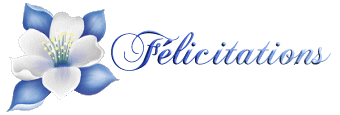          Le bureau de la Ligue de Football de Béjaia, présidé par M.Kamel MAHINDAD, adresse ses chaleureuses félicitations aux clubs qui ont décroché leur billet pour l’accession au titre de la saison 2015-2016. Il s’agit de l’OS El-Kseur en « Régionale 2 » et de l’AS Oued Ghir et du NB Taskriout en « Honneur ».
Ces clubs, qui ont affiché des ambitions réelles et une volonté tenace de passer à un palier supérieur, ont fait preuve d’une grande régularité et ont atteint leurs objectifs aux prix de gros sacrifices consentis durant toute la saison.         Il félicite, par la même occasion tous les clubs champions de leurs groupes respectifs en catégories de jeunes et les équipes ci-après qualifiées au tour régional de la coupe d’Algérie « Edition 2016-2017 » à qui nous souhaitons un parcours honorable dans cette compétition. Séniors : ARB BARBACHAU 20 : CRB AOKASU 18 : ES BENI MANSOURU 16 : AS IGHIL OUANTAR1 - Engagement des clubs de football amateur :Le dossier d’engagement doit être constitué de pièces suivantes :Un fiche d’engagement dans les compétitions (imprimé ligue);Une attestation délivrée par une compagnie d’assurance relative aux contrats couvrant l’ensemble des membres des clubs, conformément aux règlements des championnats de football amateur ;Une liste des membres élus du comité directeur, mandatés pour représenter le club auprès de la   ligue et les structures du football;Une attestation de domiciliation délivrée par le gestionnaire de l’infrastructure sportive concernée dûment homologuée par la commission d’homologation des stades ;Le paiement des frais d’engagement et les éventuels arriérés.Le procès verbal de la dernière assemblée générale du club et le rapport du commissaire aux comptes.2 - Dépôt des dossiers d’engagement :Les dossiers d’engagement complets doivent être déposés, contre accusé de réception auprès des ligues de football amateur, au plus tard le 30 juillet 2016. 3 - Montant des frais d’engagement :Divisions Honneur et pré-honneur : Trois cent  cinquante mille (350.000,00) dinars.4 - Catégories d’équipes à engager obligatoirement :Une équipe sénior : joueurs nés avant le 01 janvier 1997.Une équipe U-20   	: joueurs nés en 1997, 1998 et 1999. Une équipe U-17   	: joueurs nés en 2000 et 2001.Une équipe U-15   	: joueurs nés en  2002. L’engagement éventuel d’une équipe U14 des joueurs nés en 2003 et 2004, doit être enregistré auprès de la ligue de Wilaya du siège du club.5 - Période d’enregistrement des licences :La période d’enregistrement des licences est fixée du 1er Juillet 2016 au 31 Août 2016. 6- Nombre de joueurs à enregistrer par club :6-1- Catégorie sénior : Vingt cinq (25) joueurs amateurs au maximum dont trois (03) gardiens de but obligatoire y compris sept (07) joueurs issue de la formation du club.Dans la limite de l’effectif fixé, les clubs ne peuvent enregistrer que trois joueurs âgés de plus de trente ans (30 ans) au maximum.6-2- Catégories de jeunes : Vingt cinq (25) joueurs au minimum par catégorie dont obligatoirement trois gardiens de but.07 - Numérotation des maillots : 15.1 - Le club est tenu au moment du dépôt des demandes de licences, de communiquer à sa ligue, les numéros des dossards attribués à tous les joueurs participant aux rencontres officielles des seniors. Les numéros de un (01) à trente (30) sont attribués exclusivement aux joueurs seniors et demeurent inchangés durant toute la saison et doivent figurer sur le dos du maillot et à l'avant du short du côté droit.Les numéros Un (01), seize (16) et trente (30) sont attribués aux gardiens de but seniors.15.2 – Les zones vierges des manches du maillot, sont exclusivement réservées aux insignes d’identification de la compétition.  08 - Début des compétitions :Divisions honneur et pré-honneur : 02 octobre 2016 COMMISSION ORGANISATION DES COMPETITIONSSituation de fin de saisonI- Championnats 2015 – 2016 :II- Championnat  U14 :II- Accession :III- Rétrogradation :Direction  de l’administration et des financesSituation des arriérés impayésDivision : HONNEURDivision : PRE-HONNEURDivision : JEUNES Rappel des règlements généraux :Article 06 :Pour participer au championnat de football amateur, tout club doit, en plus du dépôt des pièces exigées par les textes, s’acquitter des droits d’engagement tels que fixés par la FAF et des éventuels arriérés.Article 131 :Si le club n’a pas apuré le paiement de ses amendes avant la fin du championnat en cours, son engagement pour la saison sportive suivante, demeure lié au règlement de ses dettes envers la ou les ligues concernées.SECRETARIAT GENERALCOMMISSION JURIDICTIONNELLE DE DISCIPLINEReliquats de sanctions à purgerSaison 2016 / 2017Catégorie :   SENIORCatégorie :   U 20Catégorie :   U 18Catégorie :   U 16Catégorie :   DIRIGEANTCLUB                                Le secrétaire général,                                        Le Président de ligue,RAPPEL DE CERTAINES DISPOSITIONS REGLEMENTAIRESPOUR LA SAISON SPORTIVE 2016-2017DIVISIONSDIVISIONSDIVISIONSCLUBS  CHAMPIONSHONNEURHONNEURSENIORSOS EL KSEURHONNEURHONNEURU 20SS SIDI AICHP/HONNEURP/HONNEURSENIORSAS OUED GHIRP/HONNEURP/HONNEURU 20O MELBOUGROUPE AU 16U 16CRB SOUK EL TENINEGROUPE AU 18U 18CRB AOKASGROUPE BU 16U 16OS EL KSEURGROUPE BU 18U 18BC EL KSEURGROUPE CU 16U 16RC SEDDOUKGROUPE CU 18U 18JS CHEMINIGROUPE DU 16U 16OS TAZMALTGROUPE DU 18U 18US BENI MANSOURGROUPESChampion 2015– 2016GROUPE  AJSM BEJAIAGROUPE BCRB SOUK EL TENINEGROUPE COS EL KSEURGROUPE DOC AKFADOUGROUPE ECSP TAZMALTCLUBSDIVISIONSOS EL-KSEURREGIONALE  IIAS OUED GHIRNB TASKRIOUTHONNEURCLUBSDIVISIONSGC BEJAIAPRE-HONNEURN°Clubs Montant 1CS P. CIVILE30 000.002CRA BARBACHA40 300.003JS BEJAIA66 500.004ARB BARBACHA67 000.005JS I. OUAZZOUG34 150.006RC SEDDOUK3 550.007GC BEJAIA30 500.008AS TAASSAST3 250.009SS SIDI AICH40 .000.0010CRB S.E.TENINE6 000.0011CRB AOKAS32 000.0012SRB TAZMALT43 950.0013 OS EL KSEUR22 000.0014CR MELLALA28 650.0015US SOUMMAM4 500.0016NC BEJAIA6 500.00N°Clubs Montant 1BC EL KSEUR14 100.002WA FELDEN13 900.003JSB AMIZOUR43 650.004CRB AIT RZINE71 500.005JS TAMRIDJET12 000.006O MELBOU18 600.007AS OUED GHIR7 600.008OC AKFADOU900.009US AOURIR JDIDA55 100.0010JSC AWZELAGEN28 000.0011O FERAOUN147 180.00N°Clubs Montant 1ES BENI MAOUCHE1 500.002AS IGHIL OUANTAR2 250.003CR BEJAIA13 300.004OS TAZMALT1 500.005IRB BOUHAMZA2 100.006EL FLAYE ACS19 750.007CSA BOUKHELIFA46 650.008CSP TAZMALT450.009US AIT SMAIL45 900.0010RSC AKHENAK4 050.0011WRB OUZELAGEN5 000.0012US BENI MANSOUR21 900.0013NRB SEMAOUN450.0014JS CHEMINI7 500.0015A BEJAIA1 500.0016FC ATH ABBAS15 000.0017JS AKBOU30 000.0018JS TICHY15 000.0019USO AMIZOUR1 500.00Nom  et  prénomClubRencontreDateSanctionReste à purgerKENNOUCHE  HichamCRBSETCRBSET/JSB11-12-20151 AN F.10-12-2016DJOUDI  SamiCRBSETCRBSET/JSB11-12-20151 AN F.10-12-2016BEKKA  AliARBBCRAB/ARBB12-02-20162 ANS F.11-02-2018MERNACHE  AbdelazizARBBARBB/CSPC05-03-20162 ANS F.04-03-2018RAMDANI  MassinissaCRMCRM / AST22-04-20162 ANS F.21-04-2018BOUDRIES  HillalCRMCRM / AST22-04-20164 MF2 MFNom  et  prénomClub Rencontre Date Sanction Reste à purgerBEHLOUL  AssalasJSBRCS / JSB08-04-201608 MF04 MFBOURADECHE  FouadJSTWAF / JST08-04-201602 MF01 MFHAMA  MouadJSTWAF / JST08-04-201602 MF01 MFIGUENATEN  RabiaWAFNBT / WAF15-04-201602 MF01 MFAMOURI  BillalCRBARCRBAR/BCEK15-04-201606 MOIS15-10-2016Nom  et  prénomClub Rencontre Date Sanction Reste à purgerNEDJMA  SalimWRBOJSCA / WRBO09-04-201606 MOIS09-10-2016Nom  et  prénomClub Rencontre Date Sanction Reste à purgerDJERMOUNE  RayaneJSBOSEK / JSB23-04-201602 MF02  MFNom  et  prénomClub Rencontre Date Sanction Reste à purgerAMAOUCHE  SamirSSSAOSEK/SSSA25-03-20166 MOIS F.24-09-2016ClubRencontre Date Sanction Reste à purgerWRBOWRBO / AST01/05/20152 Matchs à huis clos02 matchs à huis clos